Name of Journal: World Journal of Clinical CasesManuscript NO: 48599Manuscript Type: CASE REPORTDe Winter syndrome and ST-segment elevation myocardial infarction can evolve into one another: Report of two casesLin YY et al. Dynamic evolution of de Winter syndromeYang-Yi Lin, Yu-Dan Wen, Guo-Lin Wu, Xiang-Dong XuYang-Yi Lin, Guo-Lin Wu, Xiang-Dong Xu, Department of Cardiology, Jiading District Central Hospital Affiliated Shanghai University of Medical and Health Sciences, Shanghai 201800, ChinaYu-Dan Wen, Department of Electrocardiology, the Third Affiliated Hospital of Wenzhou Medical University, Wenzhou 325200, Zhejiang Province, ChinaORCID number: Yang-Yi Lin (0000-0002-9096-5070); Yu-Dan Wen (0000-0001-6931-6546); Guo-Lin Wu (0000-0001-5336-6194); Xiang-Dong Xu (0000-0002-3534-2997).Author contributions: Lin YY and Wu GL were the patient’s physicians; Wu GL and Xu XD performed the coronary angiography; Lin YY and Wen YD reviewed the literature and contributed to manuscript drafting; Lin YY, Wen YD, and Xu XD were responsible for the revision of the manuscript for important intellectual content; all authors issued final approval for the version to be submitted.Informed consent statement: Written informed consent was obtained from the patient for publication of this report and any accompanying images.Conflict-of-interest statement: The authors declare that they have no conflict of interest.CARE Checklist (2016) statement: The authors have read the CARE Checklist (2013), and the manuscript was prepared and revised according to the CARE Checklist (2016).Open-Access: This article is an open-access article which was selected by an in-house editor and fully peer-reviewed by external reviewers. It is distributed in accordance with the Creative Commons Attribution Non Commercial (CC BY-NC 4.0) license, which permits others to distribute, remix, adapt, build upon this work non-commercially, and license their derivative works on different terms, provided the original work is properly cited and the use is non-commercial. See: http://creativecommons.org/licenses/by-nc/4.0/Manuscript source: Unsolicited manuscriptCorrespondence author: Xiang-Dong Xu, MD, Chief Doctor, Department of Cardiology, Jiading District Central Hospital Affiliated Shanghai University of Medical and Health Sciences, No 1, Chengbei Road, Jiading District, Shanghai 201800, China. xuxiangdong8416@163.comTelephone: +86-21-67073213Fax: +86-21-67073325Received: April 30, 2019Peer-review started: April 30, 2019First decision: September 9, 2019Revised: September 19, 2019Accepted: September 25, 2019 Article in press:Published online:AbstractBACKGROUNDThe de Winter electrocardiography (ECG) pattern is a sign that implies proximal left anterior descending coronary artery occlusion in patients with chest pain. The previous view was that the de Winter ECG pattern is static.CASES SUMMARYA 65-year-old man presented with sudden chest pain at rest associated with diaphoresis for 55 min. The first ECG showed only T-wave inversion in III and aVF leads. Another ECG was performed at the 100th minute, showing upsloping ST segments depressed with tall and symmetrical T waves in the precordial leads; the J point was raised by 0.1 mV at the aVR lead. The patient was referred to our catheterization laboratory. A third ECG showed ST segment elevation by 0.2 mV in the I and aVL leads. The patient underwent emergency coronary angiography, which revealed complete proximal left anterior descending coronary (LAD) occlusion. The second patient presented with a 1-h history of sudden-onset, severe, substernal crushing chest pain. The first ECG showed ST-segment elevation (0.1–1.7 mV) in I, aVL, and precordial leads. The patient was referred to the catheterization laboratory. On arrival, his symptoms alleviated, and ECG showed that the ST-segments had significantly fallen back. The third ECG showed a typical de Winter pattern. Coronary angiography revealed 99% stenosis of the middle LAD.CONCLUSIONThe de Winter ECG pattern is transient and dynamic, and it reflects proximal or mid-LAD subtotal occlusion rather than total occlusion.Key words: De Winter syndrome; ST-segment upsloping depression; Dynamic; Case report© The Author(s) 2019. Published by Baishideng Publishing Group Inc. All rights reserved.Core tip: The de Winter electrocardiography pattern is a sign that implies proximal left anterior descending coronary artery occlusion in patients with chest pain. The classic thinking of the de Winter pattern is that it represents a static situation. Our cases demonstrate that de Winter and ST-segment elevation myocardial infarction represent a dynamic spectrum that may evolve in either direction, i.e., toward coronary vessel occlusion or toward thrombolysis.Lin YY, Wen YD, Wu GL, Xu XD. De Winter syndrome and ST-segment elevation myocardial infarction can evolve into one another: Report of two cases. World J Clin Cases 2019; In pressINTRODUCTIONThe de Winter electrocardiography (ECG) pattern is a sign that implies proximal left anterior descending coronary artery occlusion in patients with chest pain. The previous view was that the de Winter ECG pattern is static. We show that de Winter and ST-segment elevation myocardial infarction can evolve into one another.CASE PRESENTATIONChief complaintsCase 1: A 65-year-old man presented with sudden chest pain at rest associated with diaphoresis. He had no complaint of abdominal pain, bloody stools, or weight loss.Case 2: A 50-year-old man presented with sudden-onset, severe, substernal crushing chest pain radiating to the left shoulder and back, accompanied by diaphoresis. He had no complaint of bloody stools, cough, or hemoptysis.History of present illnessCase 1: The patient’s symptoms started 55 min ago and did not alleviate throughout the course of the disease.Case 2: The patient’s symptoms started 1 h ago, when he was referred to our Emergency Department, and alleviated, but chest pain recurred after 81 min.History of past illnessCase 1: He has a history of hypertension for 26 years and diabetes for 12 years.Case 2: He has a history of hyperlipidemia for 4 years.Physical examinationCase 1: The patient’s temperature was 36.7 ℃, heart rate was 80 bpm, respiratory rate was 14 breaths per minute, blood pressure was 111/75 mmHg, and the oxygen saturation was 98% while the patient was breathing ambient air. The S1 and S2 were normal and there was no evidence of a heart murmur on cardiac examination.Case 2: The patient’s temperature was 37.4 ℃, heart rate was 96 bpm, respiratory rate was 20 breaths per minute, blood pressure was 103/85 mmHg, and oxygen saturation was 98% on ambient air. The S1 and S2 heart sounds were normal and there was no murmur on cardiac auscultation.Laboratory examinationsCase 1: His troponin T level was 0.049 ng/mL (normal value: 0.010–0.023), myoglobin level was 45 μg/L (normal value: 20–80), pro-BNP was 94 μg/L (normal value: <300), CK-MB was 3.4ng/L (normal value: 0- 7.2), and D-dimer was 338 μg/L (normal value: <500).Case 2: His troponin I level was 20.93 ng/mL (normal value: 0.000-0.080), myoglobin level was 5520.2 ng/mL (normal value: 0-154.9), BNP was 75.5 pg/mL (normal value: <100), CK-MB was 146.7 ng/mL (normal value: 0-7.2), D-dimer was 5.14 μg/mL (normal value: 0.00-0.55).Imaging examinationsCase 1: The first ECG (Figure 1A), performed immediately in the emergency department, showed only T-wave inversion in the III and aVF leads. Another ECG (Figure 1B) was performed at the 100th minute, showing upsloping ST segments depressed by >0.1 mV in the V1-V6 leads, with tall and symmetrical T waves in the precordial leads; the J point was raised by 0.1 mV in the aVR lead, and there was a loss of precordial R-wave progression. A third ECG, performed at hospital arrival (Figure 1C), showed ST segment elevation by 0.2 mV in the I and aVL leads. The emergency coronary angiography revealed multi-vessel disease and complete proximal left anterior descending coronary (LAD) occlusion (Figure 2). The post-procedural ECG is shown in Figure 1D.Case 2: The first ECG showed ST-segment elevation (0.1–1.7 mV) in I, aVL, and precordial leads (Figure 3A). The second ECG showed that the ST-segments had significantly fallen back (Figure 3B). The patient experienced chest pain recurrence after 81 min, and ECG showed a typical de Winter pattern (Figure 3C). The pre-emergency coronary angiography ECG is shown in Figure 3D. Coronary angiography revealed 99% stenosis of the middle LAD (Figure 4).FINAL DIAGNOSISCase 1According to the symptoms and the electrocardiograms and coronary angiograms, this patient was diagnosed with de Winter syndrome at first, which then evolved to ST-segment elevation myocardial infarction (STEMI).Case 2According to the symptoms and the electrocardiograms and coronary angiograms, this patient was diagnosed with STEMI at first, which then evolved to de Winter syndrome.TREATMENTCase 1The patient underwent percutaneous coronary intervention in the LAD using a 3.0 mm × 38 mm stent.Case 2The lesion was treated with a drug-eluting stent (3.5 mm × 18 mm).OUTCOME AND FOLLOW-UPCase 1No complications occurred in hospital, and the patient was discharged free of chest pain 5 d later. During outpatient follow-up, he had no characteristic clinical symptoms. No evidence of myocardial ischemia was noted in the routine examinations.Case 2No complications developed during hospitalization, and the patient was discharged on the ninth day of hospitalization. During outpatient follow-up, he had no characteristic clinical symptoms. No evidence of myocardial ischemia was noticed in the routine examinations.DISCUSSIONThe de Winter ECG pattern (ST-segment upsloping depression and tall, positive symmetrical T waves; ST-elevation (1–2 mm) in lead aVR; a loss of precordial R-wave progression; and QRS complexes not widened or slightly widened) was first described by de Winter in 2008[1]. The key diagnostic features of the de Winter ECG pattern include the follow two points: (A) ST-segment upsloping depression > 1 mm with tall and positive symmetrical T waves in the precordial leads; and (B) ST-segment elevation in the aVR lead[2-4]. The previous view of this ECG pattern was that it is static and indicates complete proximal LAD occlusion[1,4]. However, our two cases demonstrate that the ECG pattern of de Winter syndrome and STEMI can evolve into one another. The first patient evolved from de Winter syndrome to STEMI after 72 min, and coronary angiography revealed complete proximal LAD occlusion. The second patient transformed from STEMI to de Winter syndrome after 2 h, and a 99% middle LAD stenosis was confirmed by coronary angiography. Goebel et al[5] reported a case of de Winter pattern progressing to STEMI within several hours and Lam et al[6] described a patient who spontaneously transformed from STEMI to de Winter pattern before emergency angiography and reperfusion therapy, which are similar to our present cases. Therefore, we believe that the de Winter ECG pattern reflects a coronary thrombus in formation which, however, has not completely occluded the coronary arteries. The ECG pattern of STEMI changes to the de Winter syndrome owing to autolysis of the intracoronary thrombus. Therefore, we believe the de Winter ECG pattern is transient, and either progresses to STEMI when the thrombus continues to form and completely occludes the coronary arteries, or the thrombus autolyzes and the ECG tends to become normal. Zhao et al[7] also showed spontaneous recanalization of the thrombus in a patient with de Winter syndrome. Pica et al[8] reported a case of acute stent thrombosis with de Winter ECG pattern, after thrombectomy and ballooning, the de Winter ECG pattern with typical ECG evolution as STEMI. What’s more, our second patient showed an elevated D-dimer value of 5.14 ug/mL, which reflected autolysis of the intracoronary thrombus. In essence, de Winter syndrome may be a thrombotic disease. The two patients with de Winter syndrome reported by Rao et al[9] and Pranata et al[10], who were treated successfully with thrombolytic therapy, support this opinion.CONCLUSIONThe de Winter ECG pattern is transient and dynamic, and it reflects proximal or mid-LAD subtotal occlusion rather than total occlusion. Physicians and others who attend patients with chest pain should be able to early recognize this STEMI-equivalent ECG pattern and need to perform urgent angiography and reperfusion therapy to improve the clinical outcomes of these patients.References1 de Winter RJ, Verouden NJ, Wellens HJ, Wilde AA; Interventional Cardiology Group of the Academic Medical Center. A new ECG sign of proximal LAD occlusion. N Engl J Med 2008; 359: 2071-2073 [PMID: 18987380 DOI: 10.1056/NEJMc0804737]2 Martínez-Losas P, Fernández-Jiménez R. de Winter syndrome. CMAJ 2016; 188: 528 [PMID: 26755668 DOI: 10.1503/cmaj.150816]3 de Winter RW, Adams R, Verouden NJ, de Winter RJ. Precordial junctional ST-segment depression with tall symmetric T-waves signifying proximal LAD occlusion, case reports of STEMI equivalence. J Electrocardiol 2016; 49: 76-80 [PMID: 26560436 DOI: 10.1016/j.jelectrocard.2015.10.005]4 Verouden NJ, Koch KT, Peters RJ, Henriques JP, Baan J, van der Schaaf RJ, Vis MM, Tijssen JG, Piek JJ, Wellens HJ, Wilde AA, de Winter RJ. Persistent precordial "hyperacute" T-waves signify proximal left anterior descending artery occlusion. Heart 2009; 95: 1701-1706 [PMID: 19620137 DOI: 10.1136/hrt.2009.174557]5 Goebel M, Bledsoe J, Orford JL, Mattu A, Brady WJ. A new ST-segment elevation myocardial infarction equivalent pattern? Prominent T wave and J-point depression in the precordial leads associated with ST-segment elevation in lead aVr. Am J Emerg Med 2014; 32: 287.e5-287.e8 [PMID: 24176590 DOI: 10.1016/j.ajem.2013.09.037]6 Lam RPK, Cheung ACK, Wai AKC, Wong RTM, Tse TS. The de Winter ECG pattern occurred after ST-segment elevation in a patient with chest pain. Intern Emerg Med 2019; 14: 807-809 [PMID: 30600528 DOI: 10.1007/s11739-018-02013-z]7 Zhao YT, Wang L, Yi Z. Evolvement to the de Winter electrocardiographic pattern. Am J Emerg Med 2016; 34: 330-332 [PMID: 26712570 DOI: 10.1016/j.ajem.2015.11.057]8 Pica S, Ballestrero G, Pistis G, Crimi G. Acute stent thrombosis unveils two electrocardiogram patterns in a patient with 'De Winter T-waves' anterior myocardial infarction. Eur Heart J 2016; 37: 2735 [PMID: 27354048 DOI: 10.1093/eurheartj/ehw244]9 Rao MY, Wang YL, Zhang GR, Zhang Y, Liu T, Guo AJ, Li L, Zhou K, Wang M. Thrombolytic therapy to the patients with de Winter electrocardiographic pattern, is it right? QJM 2018; 111: 125-127 [PMID: 29301024 DOI: 10.1093/qjmed/hcx253]10 Pranata R, Huang I, Damay V. Should de Winter T-Wave Electrocardiography Pattern Be Treated as ST-Segment Elevation Myocardial Infarction Equivalent with Consequent Reperfusion? A Dilemmatic Experience in Rural Area of Indonesia. Case Rep Cardiol 2018; 2018: 6868204 [PMID: 29850267 DOI: 10.1155/2018/6868204]P-Reviewer: Hochholzer W S-Editor: Zhang L L-Editor: Wang TQ E-Editor:Specialty type: Medicine, Research and ExperimentalCountry of origin: ChinaPeer-review report classificationGrade A (Excellent): 0Grade B (Very good): 0Grade C (Good): CGrade D (Fair): 0Grade E (Poor): 0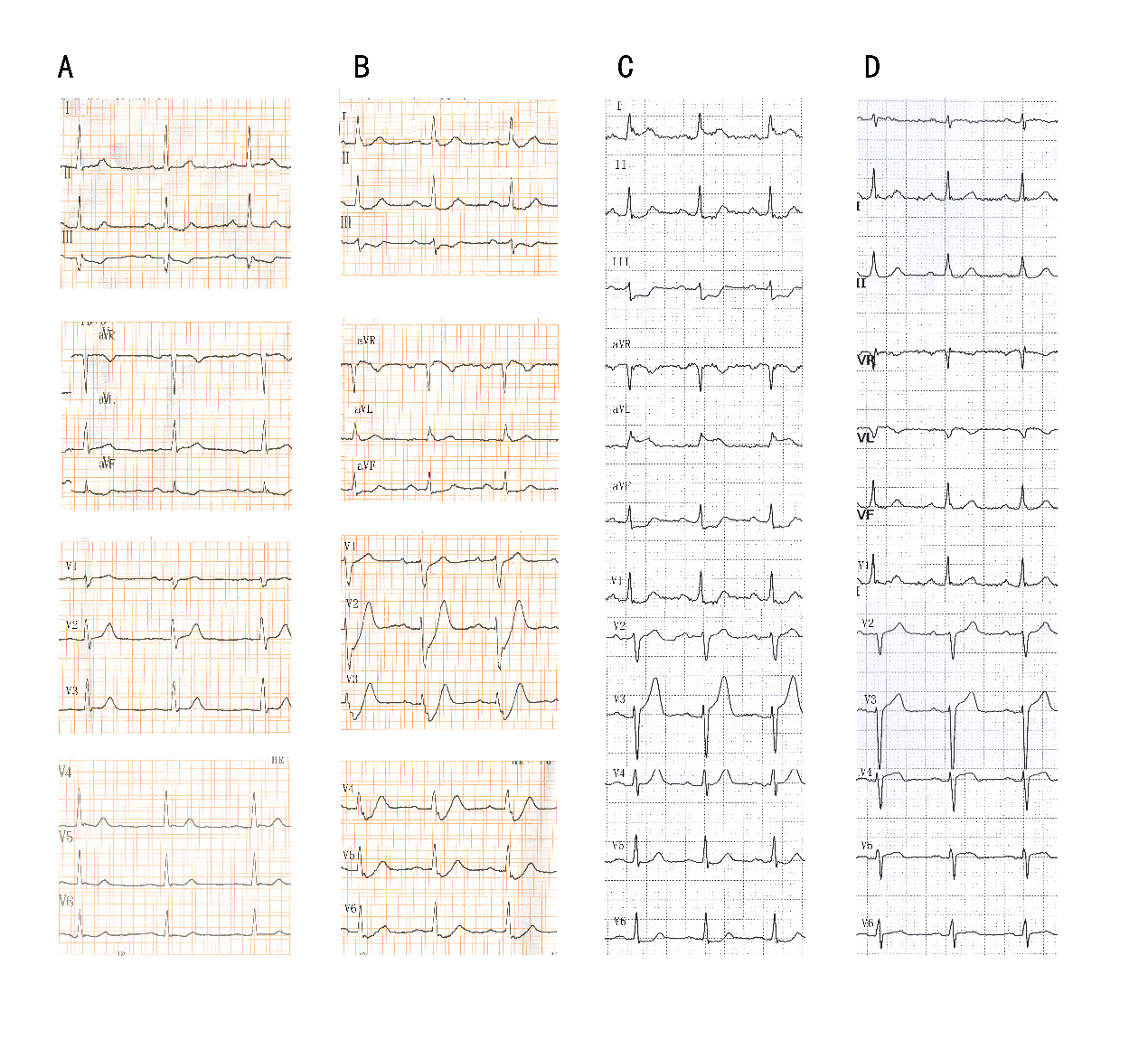 Figure 1 Electrocardiography examinations (Case 1). A: Electrocardiogram performed 57 min after onset of pain; B: Electrocardiogram at the 100th min with persistent chest pain; C: Electrocardiogram at the 172th min with persistent chest pain; D: Electrocardiogram after the percutaneous coronary intervention.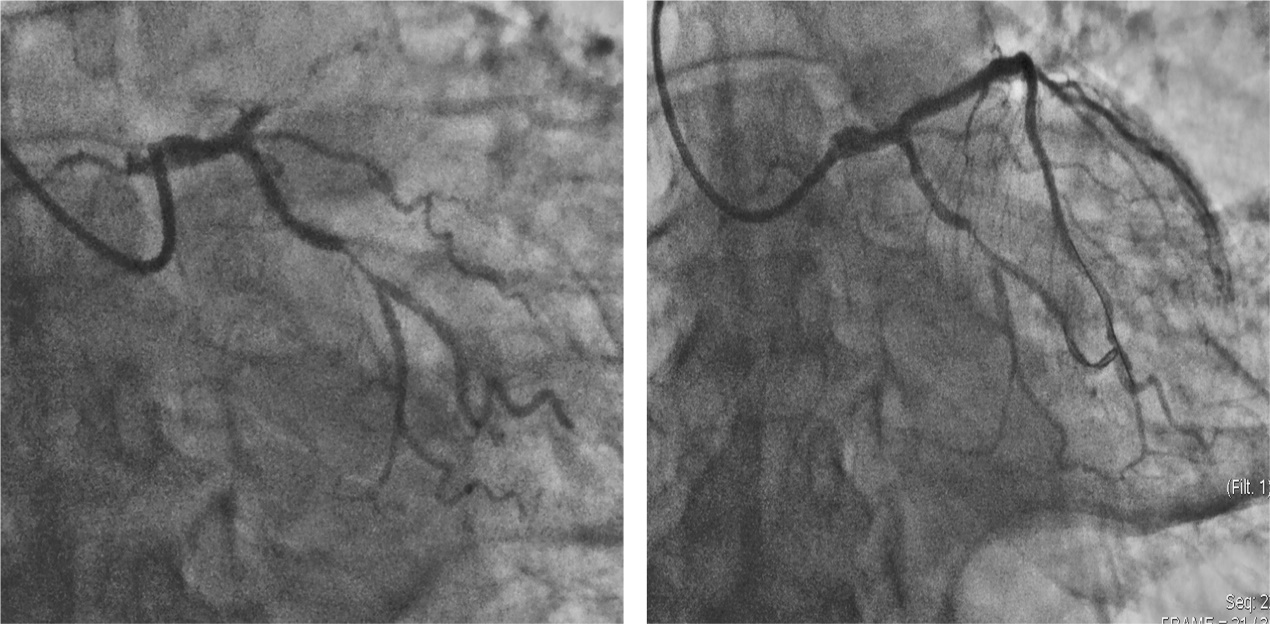 Figure 2 Coronary angiogram showing complete occlusion of the proximal left anterior descending coronary and a 90% stenosis of the middle of the left circumflex arteries (left) and that after drug-eluting stent placement (right).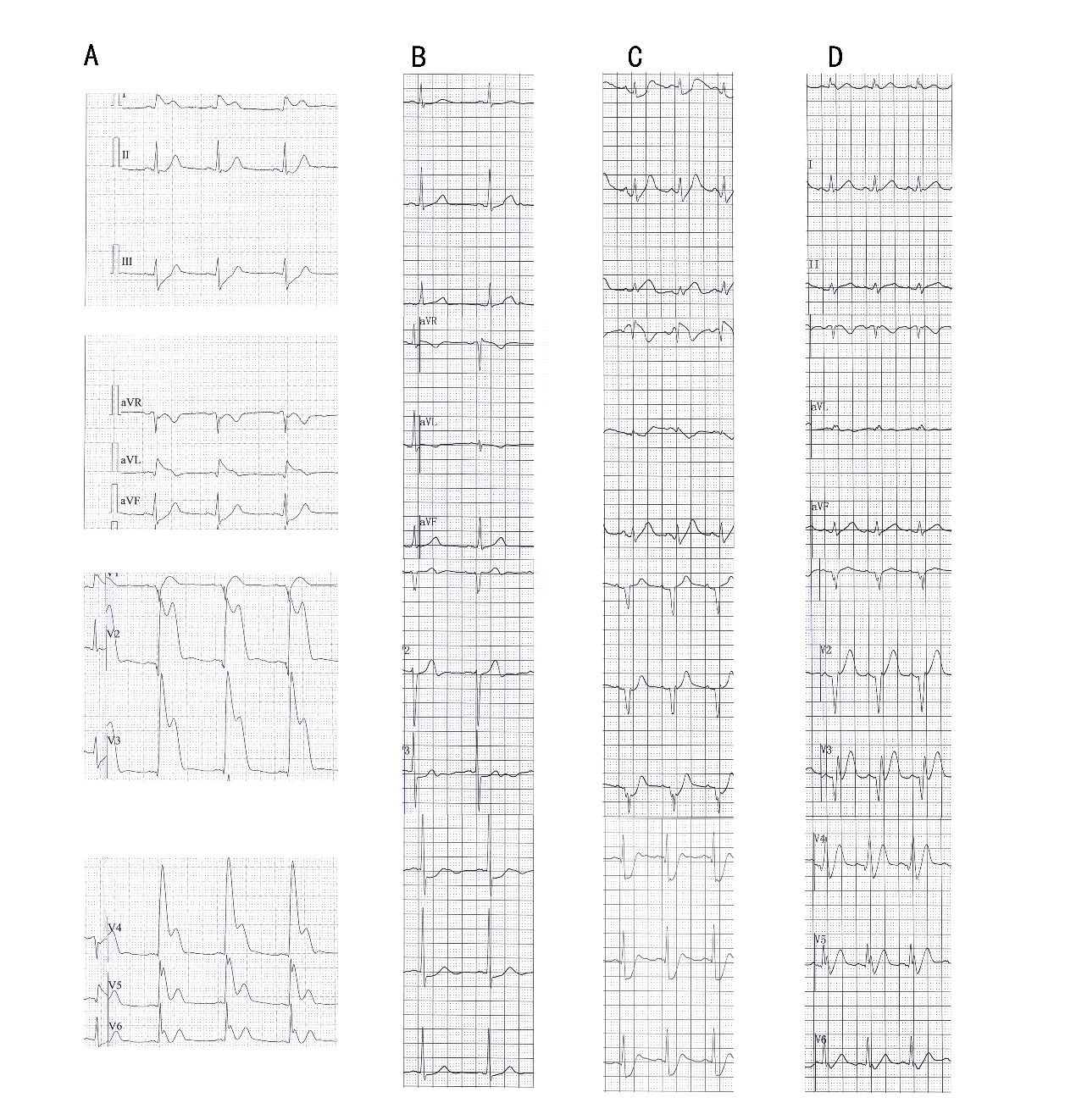 Figure 3 Electrocardiography examinations (Case 2). A: Electrocardiogram at the 116th min after onset of chest pain; B: Electrocardiogram at the 155th min when symptoms alleviated; C: Electrocardiogram at the 236th min when chest pain recurred; D: Electrocardiogram recorded prior to emergency coronary angiography (at the 255th min after onset of pain).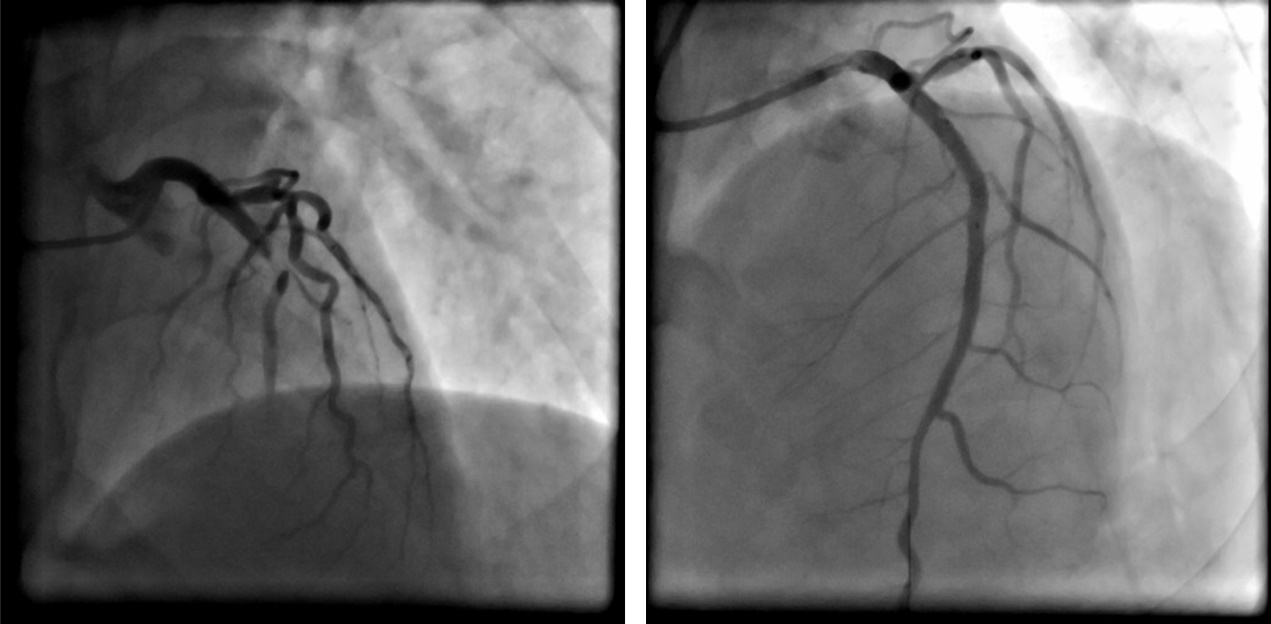 Figure 4 Coronary angiogram showing a 99% stenosis of the middle left anterior descending artery (left) and that after drug-eluting stent placement (right).